Я ребенок и имею право:расти и развиватьсябыть здоровым и любимымиграть и дружитьбыть принятым таким, какой естьиметь собственное мнениесохранить свою индивидуальностьОМВД России «Кунгурский» по адресу: г. Кунгур, ул. Октябрьская, 30                Тел.: (834271) 6-20-02 Кунгурскую городскую прокуратуру по адресу: г. Кунгур, ул. Октябрьская, 30            Тел.: (834271) 2-30-69- 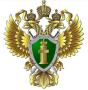 Кунгурская городская прокуратураНЕТ жестокому обращению с детьми и домашнему насилию!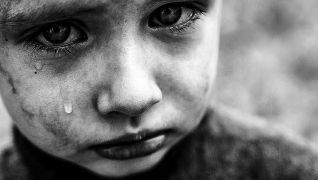 Конвенция ООН о правах ребенкаопределяет меры защиты от жестокого обращения:обеспечение в максимально возможной степени здорового развития личности;признание каждого ребенка на уровень жизни, необходимый для физического, умственного, нравственного и социального развития;защиту от произвольного или незаконного вмешательства в личную жизнь ребенка, от посягательства на его часть и репутацию;обеспечение мер по борьбе с болезнями и недоеданием;защиту ребенка от сексуального посягательства;защиту ребенка от других форм жестокого обращения. Уголовный кодекс РФпредусматривает ответственность:•	за совершение физического и сексуального насилия, в том числе и в отношении несовершеннолетних (ст.ст. 110-125, 131-135 УК РФ); • за преступления против семьи и несовершеннолетних (ст.ст. 150-157 УК РФ).Семейный кодекс РФгарантирует:право ребенка на уважение его человеческого достоинства;право ребенка на защиту своих прав и законных интересов, а также на защиту от злоупотреблений со стороны родителей;ограничение родительских прав, если оставление ребенка с родителями, в том числе вследствие их поведения опасно для ребенка;лишение родительских прав, как меру защиты детей от жестокого обращения с ними;немедленное отобрание ребенка при непосредственной угрозе жизни и здоровью.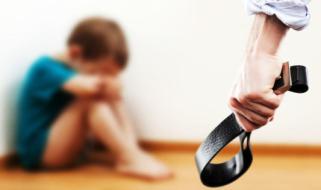 Сигналами для выявления семейного неблагополучия могут стать:состояние здоровья и внешний вид ребенка (опасное для жизни ребенка заболевание, лечением которого не занимаются родители; наличие травм, синяков; неряшливый внешний вид и др.);особенности поведения ребенка в учреждениях образования (агрессивность в отношении сверстников и взрослых; замкнутость; чрезмерная возбудимость и др.);низкий уровень педагогического потенциала семьи (отсутствие интереса к делам ребенка; уклонение от родительских обязанностей; отсутствие заботы; употребление алкоголя и других наркотических средств; неявка на родительские собрания и др.);отсутствие нормальных условий существования ребенка (антисанитарное состояние жилья, несоблюдение элементарных правил гигиены; отсутствие в доме постельных принадлежностей, одежды, пищи и иных предметов, соответствующих возрастным потребностям детей и др.);систематическое пьянство родителей, драки в присутствии ребенка, уход ребенка из дома. 
